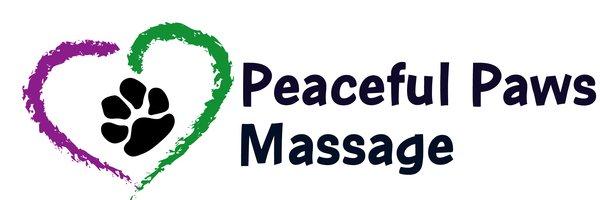 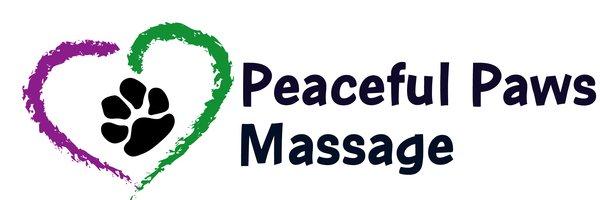 Intake & Client InformationPlease fill out this form as completely as possible. If you have any questions, please contact me. Thank you!Payments – Payment is expected at time of treatment. Cash and checks are accepted. Reservations required – timely cancellations appreciated. Since this is a mobile service, if no one is home upon my arrival, a cancellation fee of $20 will apply. Disclaimer – I understand the massage is not a replacement for veterinary care. That massage practitioners cannot diagnose or treat illness. That massage practitioners are unable to provide a prognosis or guarantee a cure. Massage is not advised in some cases such a high fever, certain heart conditions, for an animal receiving chemotherapy or is suffering from an advanced conditions of the immune or lymphatic system. Please indicate if you will allow permission for Peaceful Paws Massage to photograph or film your pet.  Only the pet’s name will be posted.  Yes____________   No ___________Signature:________________________________________________________ Date:____________________________________Owner InformationOwner InformationOwner InformationOwner InformationOwner InformationOwner InformationNameClient ID#Client ID#AddressHome PhoneCell PhoneEmailHow did you hear about us?How did you hear about us?Critter InformationCritter InformationCritter InformationCritter InformationCritter InformationCritter InformationCritter InformationCritter InformationCritter InformationNameBreed(s)Breed(s)AgeSpayed or Neutered?Spayed or Neutered?Spayed or Neutered?Spayed or Neutered?Spayed or Neutered?YES    NOYES    NOMedical History & Activity LevelMedications & SupplementsIssues to Address during serviceVet NamePhonePhoneCan I contact?  Y  N